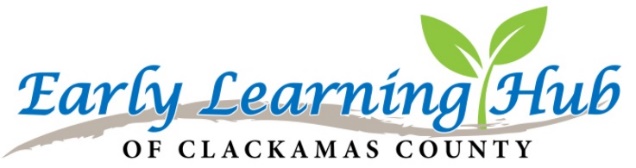 Early Learning Hub of Clackamas County Governance Meeting Minutes4/9/19Absent:  Brenda, Paulina, Karen, Mayra, Carol8:30 – Opening remarks by Bridget-Equity Cohort Check inNeed Ad-hoc Committee to guide groupVolunteers: Pat, Donalda, Beth K8:40 – KPI + FRC draft proposal lead by ChelseaChelsea: information on what some of the other HUBS are doing. Other hubs are more directive/streamlined with KPIKPI Proposals:Clarifying the structure of proposed fundingMary R - process, will contracts be expandableRod – good catch, will build in option for year two contract if approvedRod – A/C proposals have staffing built into support the contract proposals and guide process	CommentsBridget – conflict of interests? Abstain please (Amy Abstained)Karen R – Can we actually, practically get childcare providers to go to PD?Bridget – Asks people to go through the line itemsAdmin/Staffing – Priority is 10% agreedTherefore goes to options a/cSo do we want A as its called out funding or C with its lump sum?Chelsea: We’re hoping for a third person to come on and help with contracts and systems work.Peg: Can help me grow funds be used for staffing or contracts?Chelsea: Developing new priority matrix	Motion for proposal A: by Donalda; Seconded by Mary R. 	1 Abstained (Amy ) 	Motion CarriesFRCs Proposals:A vs. B for staffing -> FT vs PTMary concerned for Sandy Estacada- Rural communities left without optionsPeg: CCO 2.0 could potentially include CHWRod: Assuming nonprofits will step upMary R: Uncomfortable with leave out rural	others agreeGeneral DiscussionCombine Gladstone/MilwaukieFRC vs Self SufficiencyDuplicationJessica: DHS is installing family coaching in Gladstone and SandyPeg: Upcoming meeting at health share is focusing on overlap of coordination. More Clackamas groups will be invited (April 24th)Priority: FT, Long term staffBridget: Rural turnover with FRCsTight Labor MarketBridget: people like FT pay? YesPat: Reservations about dropping rural areasRod: What would location sharing really look like?Peg: We will be looking at more in depth at our meetingDonalda: Equity lens applied?Chelsea: Last time we approved funds THEN came up with a priority area list to useBridget: Should we really ask communities to put in footwork for info if we aren’t really going to put them on the budget anyway? Waste of effortMary: Communities should have a seat at the tableBridget: Don’t kick can down the road and say we’ll figure it out laterRod: Don’t waste hours, use the info we knowJessica: Leverage funds to stretch coordinators into Sandy/EstacadaPeg: Other hubs?Rod: Jessica, look into that other funding, can we pull in others?MATCH, LEVERAGE, BRAIDEDCall it out for non-profits, see if they can bring into others. Bridget: be open about the weighted choice and see what happensDonalda: Say we recognize this isn’t enough, but what other money streams do you have. How will we leverage it? Straw vote between 4 vs 3 FRC positions	People not really ready to voteBridget: show of hands for $60K vs $75K	$75- majorityMary R: Proposes amending to not call out areasMary Motions; Julie SecondedMotion carriesAmend to not be so specific on locations but approved on funds	Rod: we’ll come back in May/ June to ratify	We’ll come back to you with straw vote via emailUpdates: April 24th Family Navigator convening (Peg)STD Updates, Vaccinations (Julie)10:15 Adjourned